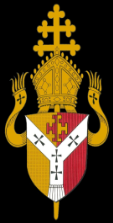 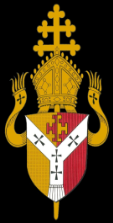 Archdiocese of Birmingham Academies Update December 2016SummaryOn the 1st December 2016 there were 93 academies within the Archdiocese of Birmingham operating within 17 Multi-academy Companies (MACs).  In addition we continue to have Bishop Challoner and John Henry Newman operating as academies from pre-MAC model arrangements.  7 more schools are currently at some stage of the conversion process bringing the projected total number of academies in the diocese to 100, and total number of MACs to 18. The DfE no longer allows the conversion of single academies.Although each MAC differs in size the desired model consists of a common strategic and structural framework of secondary schools aligned to primary feeder schools.  This reflects the aim to structurally consolidate the relationship between partner schools as well as providing a secure and effective mechanism for promoting outstanding Catholic education across the 4-19 age range. On the 14th July 2016 Father Jonathan, Director of the Diocesan Education Service, announced the headlines of the D.E.S.’s Academy Strategy moving forward. Further guidance on this Strategy is available on the Academies section of the D.E.S. website (http://www.bdes.org.uk/latest-news.html). The Strategy has also been discussed as part of the November Headteacher briefings.The Archdiocese holds regular meetings with Chairs of MAC Boards, Headteachers of Teaching Schools, and with senior DfE officers.  The DES holds regular meetings with officers of the DfE to monitor the performance of all our MACs and to discuss MACs in the pipeline.  The DfE team consults with the Regional School Commissioner and elected Headteacher Boards whose approval is required before any MAC proposal is signed off by the Minister.  Diocesan MACs in operation (Secondary school in italics)The Painsley MAC (Staffordshire):  St Giles, Cheadle; The Faber, Cotton; St Filumena’s, Caverswall; St Mary’s, Leek; St Thomas, Tean; St Joseph’s, Uttoxeter; Painsley, Cheadle  (7) Converted: 01.09.2012The Dominic Barberi MAC (South Oxfordshire): St John Fisher, Littlemore; St Joseph’s, Thame; St Thomas More, Kidlington; St Joseph’s, Carterton; Our Lady’s, Cowley; Our Lady of Lourdes, Witney; St Gregory’s, Oxford   (7)Converted: 01.04.2013The Bishop Cleary MAC (Wolverhampton): St Michael’s; St Mary & St John; St Teresa’s; SS Peter & Paul; St Edmund’s  (5) Converted: 01.07.2013The St John Bosco MAC (Dudley): St Chad’s; St Joseph’s; Bishop Milner, (3)  Converted: 01.09.2013The Newman Collegiate MAC (North Stoke): St George & St Martin’s; St Mary’s; St Peter’s; St Wilfrid’s; Our Lady & St Benedict; St John the Evangelist, St Joseph’s; English Martyrs; St Margaret Ward  (9) Converted: 01.09.2013The All Saints Collegiate MAC (South Stoke): Our Lady’s; St Maria Goretti; St Augustine’s; St Gregory’s; St Thomas More  (5) Converted: 01:11.2013The John Paul II MAC (Sutton Coldfield): St Joseph’s; Holy Cross; St Nicholas; Bishop Walsh   (4) Converted: 01.01.2014  Christ the King MAC (North Staffordshire): St Mary’s, Newcastle; St Teresa’s, Trent Vale; St Thomas Aquinas; St John Fisher  (4) Converted: 01.04.2014Our Lady of Lourdes MAC (North Worcs.):  St Bede’s; St Peter’s; Our Lady of Mount Carmel; St Augustine’s  (4) Converted: 01.07.2014Pope Francis MAC (North Oxfordshire):  St Joseph’s; Holy Trinity; Blessed George Napier  (3) Converted: 01.08.2014St Nicholas Owen MAC (North Worcestershire/Dudley/Birmingham): St Joseph’s; St Ambrose; Our Lady of Fatima; St Wulstan’s; St Mary’s, Brierley Hill; Hagley  (6)Converted: 01.10.2014Pope John 23rd MAC (Wolverhampton):  Corpus Christi; Holy Rosary; St Mary’s; Our Lady & St Chad  (4) Converted: 01.03.2015Holy Spirit MAC (Warwickshire):  Our Lady of the Angels; St Anne’s; St Benedict’s; St Francis; St Joseph’s; St Thomas More  (6) Converted: 01.03.2015Lumen Christi Catholic MAC (South Birmingham):  St Columba’s; St Joseph’s; St Paul’s; St Brigid’s; St James; St Thomas Aquinas  (6) Converted: 28.03.2015St Catherine of Siena MAC (South Sandwell):  St Francis Xavier; St Gregory’s; St Hubert’s; St Philip’s  (4) Converted: 28.03.2015Archbishop Romero  MAC (Coventry):  Corpus Christi; Good Shepherd; Sacred Heart; SS Peter & Paul; St Gregory’s; St John Fisher; St Patrick’s; Cardinal Wiseman  (8) Converted: 01.08.2015The Holy Trinity MAC (South Staffordshire):  Blessed Mother Teresa; St Anne’s; St Austin’s; St Patrick’s; St Dominic’s, Stone; St John’s, Great Haywood; St Mary’s, Brewood; Blessed William Howard (8) Converted: 01.03.2016Diocesan MACs currently undergoing the conversion processWest Warwickshire/South Worcestershire MAC :  St Mary’s, Broadway; St Mary’s, Henley; Our Lady’s, Alcester; St Gregory’s, Stratford; St Mary’s, Evesham, St Benedict’s, Alcester (6)Conversion date tbcDecember 2016